Пробный ЕГЭ 2018 по биологии №4 «ЕГЭ 100 БАЛЛОВ» Решение  - Шакирова  Эльвина Ниязовна1)   ПозвоночныеК позвоночным животным планеты относят такие классы животных как рыбы, земноводные, птицы, млекопитающие и пресмыкающиеся. Обязательным условием для всех позвоночных животных является наличие костного или хрящевого скелета. Такой скелет выполняет опорную функцию в жизни и помогает позвоночным животным легко передвигаться в характерной для каждого класса среде обитания. Беспозвоночные животные характеризуются более простым строением. Сюда относятся моллюски, раки, черви, паукообразные  и насекомые2)34генеалогический метод — метод изучения характера наследования определенного признака или оценки вероятности его появления в будущем у членов изучаемой семьи, основанный на выяснении родственных связей (родословной) и прослеживании признака среди всех родственников.Тип наследования признака и интенсивность мутационного процесса относится к генеалогическому методу.3)46Нлетка печени это соматическая клетка человека, следовательно она имеет диплоидный набор  хромосом ,значит 46 хромосом.4)12Это животная клетка.В отличие от растительной клетки, у животной нет пластид, в том числе хлоропластов. В результате животная клетка не способна к автотрофному питанию, а питается гетеротрофно.В животной клетке есть центриоли (клеточный центр), обеспечивающие образование веретена деления и расхождение хромосом в процессе деления клетки. Такой клеточной структуры у растительной клетки нет.5)11221Транскрипция, гликолиз и синтез белка происходит внутри клетки, значит это внуклеточный уровень организации.Круговорот веществ и передача энергии с уровней происходит в экосистеме. 6) 100ВВ-красный Вв белыйВв-чалой масти Р: ВВхввF:Bв7)34Оплодотворение относится к половому размножению, овогенез-используется для описания полового  размножения.8)11221Гаплоидная стадия: спора, заросток, гамета. Набор пДиплоидная стадия: зрелый спорофит, молодой спорофит, зигота. Набор 2n 9)1352 и 4 задание не подходит к описанию. 10)22112111)52341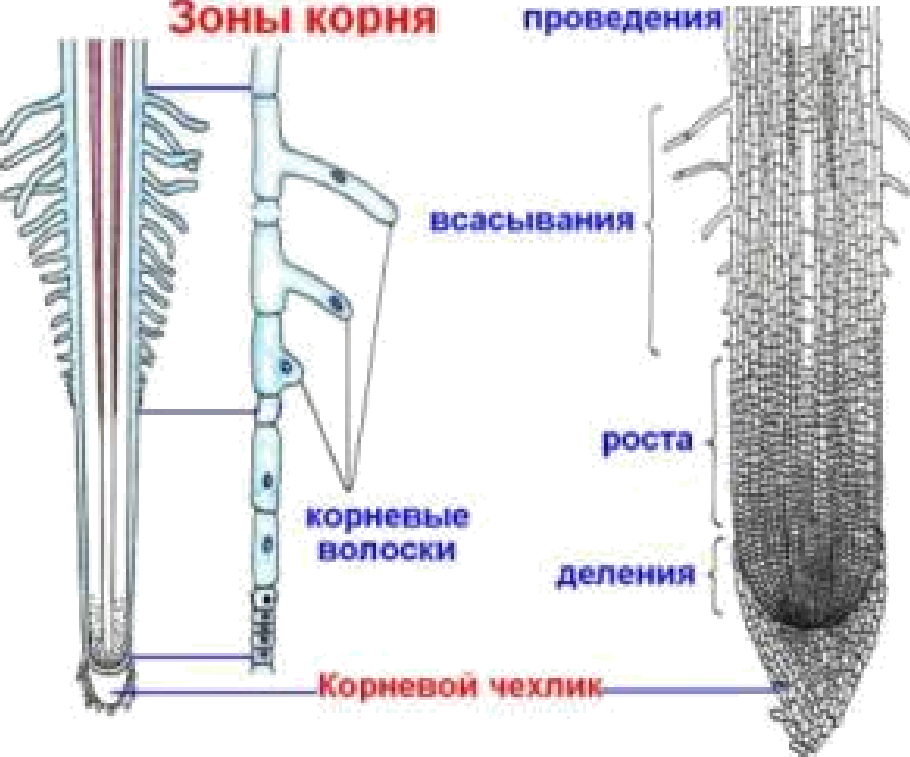 12)126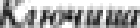 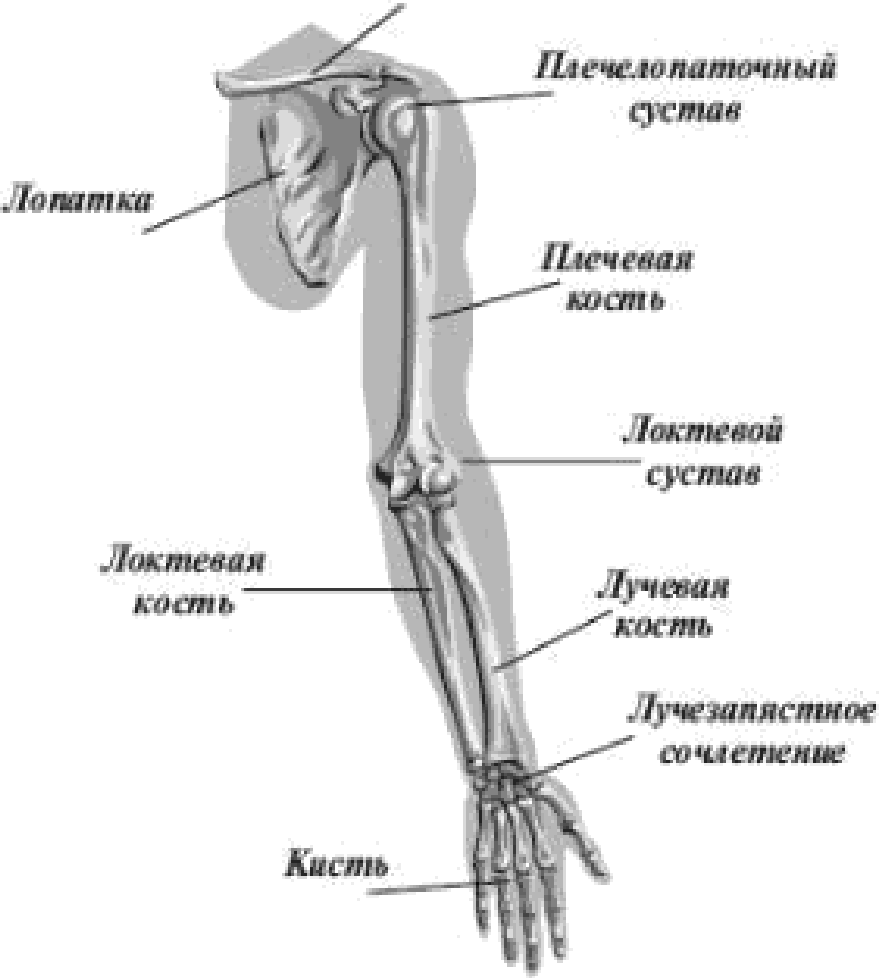 13)123321Производные зародышевых листков (т. е. какие ткани и органы из них развиваются)Эктодерма- нервная система и рецепторы органов чувств, спинномозговые и симпатические ганглии, часть соединительнотканных клеток кожи (пигментные клетки) , эпидермис кожи и его производные (кожные железы, волосы, перья, чешуи) , эпителий переднего и заднего отделов ЖКТ, клетки мозгового слоя надпочечников.Энтодерма- эпителий желудка и кишки, секретирующие клетки поджелудочной, кишечных и желудочных желёз, эпителий лёгких и воздухоносных путей, секретирующие клетки передней и средней долей гипофиза, щитовидной и паращитовидных желез, эпителий печени.Мезодерма- скелетные структуры, скелетная мускулатура, дерма кожи, органы выделительной и половой системы, сердечно-сосудистая система, лимфатическая система, плевра, брюшина, перикард.14)42135Эмбриональный период начинается с образования зиготы и заканчивается рождением или выходом из яйцевых или зародышевых оболочек молодой особи. Он состоит из трех стадий: дробления, гаструляции и органогенеза.Начальный этап развития оплодотворенного яйца носит название дробления. Через несколько минут или несколько часов (у разных видов по-разному) после внедрения сперматозоида в яйцеклетку образовавшаяся зигота начинает делиться митозом на клетки, называемые бластомерами. Этот процесс получил название дробления, так как в ходе его число бластомеров увеличивается в геометрической прогрессии, но они не вырастают до размеров исходной клетки, а с каждым делением становятся мельче. Бластомеры, образующиеся при дроблении, представляют собой ранние зародышевые клетки. Во время дробления митозы следуют один за другим, и к концу периода весь зародыш ненамного крупнее зиготы.15)236Признаки, по которым один вид можно отличить от другого, называют критериями вида. В основе морфологического критерия лежит сходство внешнего и внутреннего строения между особями одного вида.16)12211У кольчатых червей замкнутая кровеносная система, у моллюсков незамкнутая. У моллюсков есть сердце, у червей нет сердца.У моллюсков есть мантия.Тело сегментировано и брюшная нервная цепочка у кольчатых червей. 17)134Ответы под номерами 256 не свойственны позвоночным. 18)12211Амеба обыкновенная обитает в придонных областях пресных водоемов. Представляет собой полупрозрачные "тельца", видимые в световом микроскопе. Амеба перемещается, образуя на своем теле небольшие выросты и, затем, перемещает туда содержимое цитоплазмы. Получается, что животное перемещается перетеканием. Такие выпячивания на теле амебы называют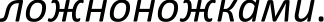 Амеба обыкновенная как и другие одноклеточные животные, способные образовывать ложноножки, относится к саркодовым.Эвглена зеленая обитает также в пресных водоемах, но ближе к поверхности. Когда эвглен становится много (в теплое время года), то вода приобретает  зеленоватый оттенок.Эвглена зеленая имеет веретеновидную форму тела, а передвигается с помощью жгутика. Поэтому, в отличие от амебы, скорость передвижения намного больше. Зеленый цвет эвглены обусловлен наличием в цитоплазме хлоропластов. Это значит, что эвглена способна к фотосинтезу, хотя и относится к животным (т.к. может питаться и как животное). Чтобы двигаться к свету, эвглена имеет такие органеллы как светочувствительный глазок и сократительную вакуоль.19)35241Установите последовательность процессов при биосинтезе белка в клетке. Биосинтез белка: синтез иРНК (транскрипция)4	выход иРНН из ядра в цитоплазму4		соединение иРНК с рибосомой -Э' взаимодействие кодона иРИК и антикодона тРНН4	образование пептидной связи между аминокислотами4	выход тРНН из рибосомы.20)357белок (протеин), наравне с жирами и углеводами, является одним из основных макронутриентов. Если углеводы — это топливо, то белом — это наиважнейший структурный элемент, основной стройматериал организмаЖиры-Этот концентрат энергии и жизненной силы организма помогает пережить сложные времена и неблагоприятные природные условия. Липиды делятся на две большие группы: животные жиры и растительные масла.Подобно белкам, нуклеиновые кислоты — биополимеры, а их функция заключается в хранении, реализации и передаче генетической  (наследственной) информации  в живых организмах.21)13245 не подходит по таблице.МроводяюDал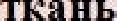 Освоввые элемевтыОсвоввые элемевтыОсвоввые элемевтыМроводяюDалпроводяіввемеааввяесквезапасаюітівеКстьзеыа (древестіа)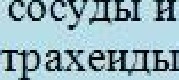 ;(ревесііюіыеBOMOKHRдеВесютвАМА RM[HMAФ.яоэма (*У  )ситовидцыетрубі:н н птетші.лу0яяые волоюіа.зубяная